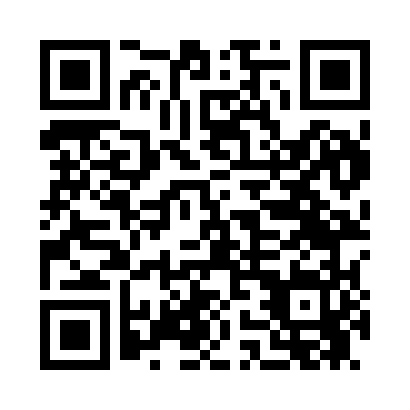 Prayer times for Knolls, Utah, USAMon 1 Jul 2024 - Wed 31 Jul 2024High Latitude Method: Angle Based RulePrayer Calculation Method: Islamic Society of North AmericaAsar Calculation Method: ShafiPrayer times provided by https://www.salahtimes.comDateDayFajrSunriseDhuhrAsrMaghribIsha1Mon4:276:061:375:379:0810:472Tue4:286:071:375:379:0810:473Wed4:296:071:385:379:0810:464Thu4:296:081:385:379:0810:465Fri4:306:081:385:389:0710:456Sat4:316:091:385:389:0710:457Sun4:326:101:385:389:0710:448Mon4:336:101:385:389:0610:439Tue4:346:111:395:389:0610:4310Wed4:356:121:395:389:0510:4211Thu4:366:121:395:389:0510:4112Fri4:376:131:395:389:0410:4013Sat4:386:141:395:389:0410:4014Sun4:396:151:395:389:0310:3915Mon4:406:151:395:389:0310:3816Tue4:416:161:395:389:0210:3717Wed4:436:171:395:379:0110:3618Thu4:446:181:395:379:0110:3519Fri4:456:191:405:379:0010:3420Sat4:466:201:405:378:5910:3221Sun4:476:201:405:378:5810:3122Mon4:496:211:405:378:5810:3023Tue4:506:221:405:378:5710:2924Wed4:516:231:405:368:5610:2825Thu4:536:241:405:368:5510:2626Fri4:546:251:405:368:5410:2527Sat4:556:261:405:368:5310:2428Sun4:566:271:405:358:5210:2229Mon4:586:281:405:358:5110:2130Tue4:596:291:405:358:5010:1931Wed5:006:301:405:348:4910:18